CULTURE & COMMUNICATION 9 (PÉRIODE 4)9ème annéeDate limite: Dimanche, le 14 juin, 2020 GRANDES IDÉES: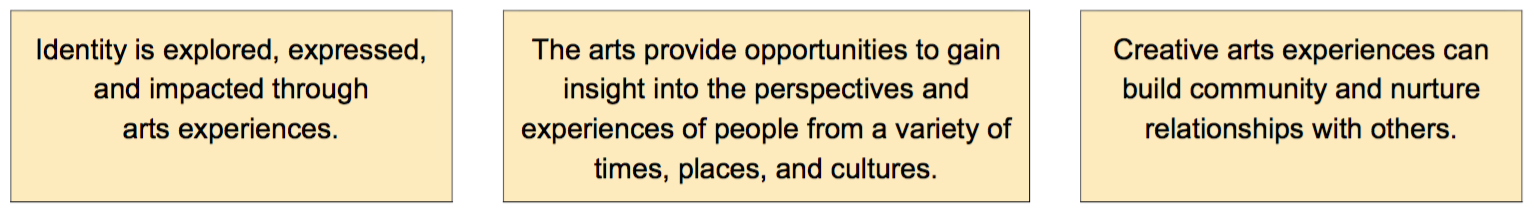 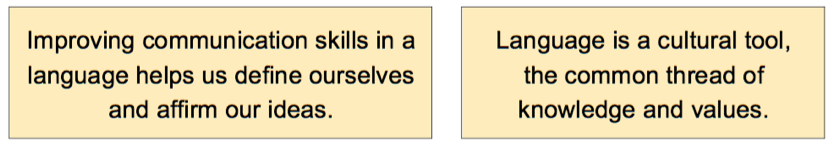 LE PROCESSUS D’ATTRIBUTION :J’invite les élèves à suivre leur curiosité et leur passion pour ce travail. Les élèves seront soit engagés dans un processus d’enquête pour exprimer des idées d’une manière créative, analytique ou performative. Explorer des façons d’établir des liens personnels et culturels et de révéler des idées sur l’expérience humaine.TRAVAIL :Les élèves ont le CHOIX de choisir UNE des options ci-dessous. Faites-en seulement une !Vous devez choisir un projet différent de celui que vous avez réalisé pour votre première, deuxième et troisième remise de projets.Selon la qualité du travail que vous accomplissez pour ce projet, votre note peut rester la même ou augmenter en conséquence. La réalisation d’un projet qui ne répond pas aux attentes sera nulle.REMISE DU PROJET : Vous devez me remettre votre projet sur MS Teams, sous l’onglet « Assignments ».		LES 9 OPTIONS DE PROJETS (1 nouvelle option + 1 changement)(Du 1er au 14 juin 2020)1ère option : Créer un jeu virtuel qui favorise la communication orale en français pour notre dernière rencontre de « Parlons en français » mardi, le 16 juin de 14h00 à 15h00.La longueur: Créer un jeu qui prendra entre 15min et 30min à jouer (sans inclure les explications) pour toute la classe (en 1 groupe ou au maximum 4 petits groupes). Ceci peut être fait en équipe. Le but : Créer un jeu pouvant être joué en ligne avec les camarades de classe qui encourage les élèves à parler en français tout en s’amusant. Si tout est bien organisé et remis à temps, Mme Isabelle mettra votre jeu en ligne pour que la classe puisse y jouer, mardi, le 16 juin pour notre dernière classe de l’année!Ce que vous devrez faire :Créer un document ou Power Point/Google Slides pour expliquer les règles du jeu incluant :Le nom du jeuLa durée d’une partieLe nombre de joueurs dans chaque équipeNous avons 24 élèves dans la classe.Nous pouvons faire un maximum de 4 groupes.Les règles et les consignes du jeu.Le but du jeuExpliquer quand le jeu ou une partie de ce jeu se terminera.Préparer les éléments nécessaires pour pouvoir jouer le jeu. Ex. les feuilles de route, les sites web, les images, etc.Présentation du travail: tout remettre sur MS Teams pour que je puisse tout organiser et le partager avec la classe si possible.Ce que vous devez me remettre sur MS Teams: Le document ou la présentation Power Point/Google Slides en PDF pour expliquer le jeu, PLUS, tous les documents et les outils nécessaires pour jouer le jeu, PLUS, une courte autoréflexion pour connecter une des compétences essentielles de la Colombie-Britannique avec le projet que vous me remettez. J’ai mis un document word à votre disposition sous « Assignments » pour l’écrire là.2e option : Émission spéciale « Une chance qu’on s’a » de Télé-QuébecRegarder un spectacle musical québécois en l’honneur de la Covid-19 (individuellement)La longueur: Le document à remplir de 16 questions.Le but : Regarder cette émission spéciale remplie d’artistes québécois & franco-canadiens, surtout des chanteurs et d’en apprendre plus sur la culture & les arts du Québec d’aujourd’hui.Ce que vous aurez besoin : Du document disponible sur MS Teams avec toutes les questions à répondre au fur et à mesure que vous regardez l’émission.Présentation du travail: remettre le document éditer sur MS Teams.Ce que vous devez me remettre sur MS Teams: Le document word intitulé « Une chance qu’on s’a (feuille de route) » complété, PLUS, une courte autoréflexion pour connecter une des compétences essentielles de la Colombie-Britannique avec le projet que vous me remettez. J’ai mis un document word à votre disposition sous « Assignments » pour l’écrire là.2ème option: Critique de film : Options disponibles sur Netflix ou Crave TV :« Cézanne et moi» de la Belgique (2016) « 10 jours en or » de la France (2012) « Intouchables » de la France (2011)Si vous voulez faire la critique d’un autre film, envoyez-moi un courriel pour que je l’approuve avant d’écrire la critique.Écrire une critique d’un film francophone (individuellement)La longueur: 2 à 2.5 pages (500 mots minimum)Le but : Regarder un film francophone en français, analyser son contenu, et écrire une critique du film tout en faisant une connexion avec la culture et la langue française. Ce que vous aurez besoin : Pour écrire votre critique, vous devez absolument suivre les consignes sur AlloProf pour répondre entièrement aux attentes. Assurez-vous d’écrire une partie informative & une partie appréciative. En conclusion, assurez-vous de répondre à la question essentielle suivante : En quoi est ce que ce film t’aide à développer une conscience de soi, des autres, et du monde ?Faites des paragraphes pour organiser vos idées.Option additionnelle : Si vous avez accès à un autre film francophone, vous pouvez écrire une critique sur ce film-là à la place, mais il doit être FRANCOPHONE, pas une traduction. Le but est d’écouter un film en français, avec sous-titres en français si possible, et d’écrire la critique en français. Présentation de la critique : soit écrite ou oraleCe que vous devez me remettre sur MS Teams: Un document word qui contient votre critique, PLUS, une courte autoréflexion pour connecter une des compétences essentielles de la Colombie-Britannique avec le projet que vous me remettez. J’ai mis un document word à votre disposition sous « Assignments » pour l’écrire là.3ème option: Présenter 1 (dialogue que tu écris) ou 2 (déjà écrits) dialogues courts inspirés de la culture populaire.Mémoriser ou inventer des dialogues et créer un vidéo pour les présenter (en pairs)Le but : Avec un partenaire, en utilisant Microsoft Teams ou une autre plateforme, filmez votre présentation des dialogues de chez vous, comme si vous étiez ensemble ! Soyez créatifs!!! Ce que vous aurez besoin : Apprendre les lignes par cœur, ajouter des costumes, faire une mise en scène et m’envoyer le vidéo de chaque dialogue.Les dialogues : Option A : Sur le blogue, vous trouverez 5 dialogues déjà écrits (vous devez en choisir 2).Option B : Avec ton partenaire, vous allez créer un scénario de 2min, sur un sujet de votre choix. Vous devez inclure des expressions idiomatiques et des références culturelles francophones. Présentation des dialogues: voyez ci-dessousCe que vous devez me remettre sur MS Teams: Un document word pour chaque partenaire qui contient :Option A : 2 liens de vos vidéos sur YouTube ou Viméo OU Option B : Un lien vidéo de votre présentation sur YouTube ou Viméo, PLUS, une liste des expressions idiomatiques et références culturelles utilisées (en contexte), PLUS, une courte autoréflexion pour connecter une des compétences essentielles de la Colombie-Britannique avec le projet que vous me remettez. J’ai mis un document word à votre disposition sous « Assignments » pour l’écrire là.Chaque partenaire doit écrire sa propre autoréflexion et remettre un document word sur MS Teams.4ème option: La musique francophone – Présenter une chansonPerformer une chanson francophone (individuellement ou en pairs)Les buts : 1) Présenter une chanson d’un artiste francophone de manière créative 2) Me donner une copie écrite des paroles 3) Donner une explication écrite ou orale sur le sens de la chanson et pourquoi vous l’avez choisie.Ça ne peut pas être une chanson pour enfant.Ce que vous aurez besoin : Choisir une chanson appropriée et décider comment vous voulez la présenter… Lisez le document sur le blogue pour de plus amples informations. Répondez aux questions ci-dessus dans la section des buts.Présentation de la chanson : un vidéo de vous qui chante + un document écrit. Votre présentation ne sera pas montrée à la classe. Elle n’est que pour moi. Amusez-vous! Vous pouvez rajouter des photos, faire un vidéo avec des images ou juste vous, etc. Assurez-vous de chanter sur la version instrumentale de la chanson pour que je puisse bien VOUS entendre chanter.Ce que vous devez me remettre sur MS Teams: Un document word qui contient : Le lien de ton vidéo sur YouTube ou Viméo de ta performance de la chanson, PLUS, les paroles écrites de la chanson PLUS, une explication écrite sur le sens de la chanson et pourquoi vous l’avez choisie, PLUS, une courte autoréflexion pour connecter une des compétences essentielles de la Colombie-Britannique avec le projet que vous me remettez. J’ai mis un document word à votre disposition sous « Assignments » pour l’écrire là.5ème option: Apprendre à écrire un courriel proprement Écrire un courriel à Mme Isabelle pour parler de votre expérience (individuellement)Le but : Écrire un courriel à Mme Isabelle en utilisant les bonnes conventions, le registre, la structure et la qualité de la cohérence du texte selon les consignes.Vous devrez: M’écrire un courriel pour répondre aux questions suivantes :Quels sont les impacts de la pandémie sur votre santé mentale, physique, et émotionnelle ?En quoi est-ce que cette pandémie et le besoin de distanciation sociale change la manière donc vous voyez le monde ou a changé votre perspective ? À long terme, quelles séquelles pensez-vous que notre société et le monde en général auront d’avoir vécu à travers cette pandémie ? Longueur : Environ 500 motsCe que vous aurez besoin : Les consignes disponibles sur le blog sous « ressources nécessaires ».Ce que vous devez me remettre sur MS Teams: Une copie de votre courriel sur un document word, PLUS, une courte autoréflexion pour connecter une des compétences essentielles de la Colombie-Britannique avec le projet que vous me remettez. J’ai mis un document word à votre disposition sous « Assignments » pour l’écrire là.6ème option : Créer un projet selon une des 28 activités proposéesChoisir une activité culturelle qui vous intéresse et en apprendre plus à propos de la culture francophone (individuellement)Le but : En apprendre plus à propos d’une culture francophone dans le monde et de rechercher et/ou travailler sur quelque chose qui vous intéresse en français.Vous devrez : Lire la liste des 28 activités et en choisir une seulement. Ce que vous aurez besoin : Les consignes disponibles sur le blog.Présentation de votre activité culturelle: écrite, orale, Google Slides, PowerPoint, vidéo, etc. selon ce qui vous permettra de bien répondre aux attentes et me démontrer votre travail.Ce que vous devez me remettre sur MS Teams: Votre travail (si c’est un vidéo, donnez-moi le lien YouTube ou Vimeo), si c’est sur Google Slides (écrivez le lien dans un document word sur MS Teams en me disant que vous avez partagé votre travail avec moi à isabelle.handsworth@gmail.com , OU le document peut être téléverser directement sur MS Teams, PLUS, une courte autoréflexion pour connecter une des compétences essentielles de la Colombie-Britannique avec le projet que vous me remettez. J’ai mis un document word à votre disposition sous « Assignments » pour l’écrire là.7ème option : Comment est-ce que le coronavirus impacte notre société et notre culture en comparant la Colombie-Britannique et un autre pays francophone?	Rechercher et présenter l’impact du coronavirus sur notre société etculture canadienne et compare celle-ci avec un autre pays francophone(individuellement ou avec un partenaire).Le but : En apprendre plus à propos de l’impact du coronavirus sur notre société et notre culture en Colombie-Britannique tout en la comparant avec celui d’un autre pays francophone dans le monde.Vous devrez : Créer un tableau comparatif des causes et des conséquences du coronavirus sur la société et sur la culture pour chaque pays, et ensuite présenter ce que vous avez appris d’une manière intéressante en expliquant les faits. Imaginez que vous êtes un expert. Ce que vous aurez besoin : Le vocabulaire/lexique sur la pandémie de COVID-19 et accès à des ressources primaires sur internet.Assurez-vous de répondre è la question essentielle : Comment est-ce que le coronavirus impacte notre société et notre culture en comparant la Colombie-Britannique et un autre pays francophone? Connecter ceci avec les 3 composantes d’une culture : les croyances, les valeurs et les comportements. Présentation de votre activité culturelle: écrite, orale, Google Slides, PowerPoint, vidéo, etc. selon ce qui vous permettra de bien répondre aux attentes et me démontrer votre travail. Ce que vous devez me remettre sur MS Teams: Votre travail (si c’est un vidéo, donnez-moi le lien YouTube ou Vimeo), si c’est sur Google Slides (écrivez le lien dans un document word sur MS Teams en me disant que vous avez partagé votre travail avec moi à isabelle.handsworth@gmail.com , OU le document peut être téléverser directement sur MS Teams, PLUS, une bibliographie des ressources primaires utilisées, PLUS, une courte autoréflexion pour connecter une des compétences essentielles de la Colombie-Britannique avec le projet que vous me remettez. J’ai mis un document word à votre disposition sous « Assignments » pour l’écrire là.8ème option : Explorer l’histoire d’une colonie française, pour découvrir ses ancêtres, ses influences, etc. et pour parler de sa culture d’aujourd’hui. Rechercher et présenter un pays avec une descendance francophone. (Pour mieux comprendre la culture d’aujourd’hui, tu dois comprendre celle d’hier).Le but : En apprendre plus à propos d’une colonie française et des influences de la France sur la culture d’hier et d’aujourd’hui de la colonie française de ton choix. Par exemple, savais-tu que le Vietnam a été colonisé par les Français? Vous devrez : Rechercher une colonie française (liste disponible sur le blogue dans les ressources nécessaires) et créer une ligne du temps pour expliquer les influences historiques de la colonisation française. Ensuite, explorer les influences françaises sur cette culture aujourd’hui et comment les touristes peuvent remarquer les traces de la colonisation française maintenant en visitant cette colonie française. Ce que vous aurez besoin : Accès à des ressources primaires sur internet.Présentation de votre colonie française: présentation visuelle intéressante comme Google Slides, PowerPoint, vidéo, etc. selon ce qui vous permettra de bien répondre aux attentes et me démontrer votre travail. Des photos devront être ajoutées. Ce que vous devez me remettre sur MS Teams: Votre travail (si c’est un vidéo, donnez-moi le lien YouTube ou Vimeo), si c’est sur Google Slides (écrivez le lien dans un document word sur MS Teams en me disant que vous avez partagé votre travail avec moi à isabelle.handsworth@gmail.com , OU le document peut être téléverser directement sur MS Teams, PLUS, une bibliographie des ressources primaires utilisées, PLUS, une courte autoréflexion pour connecter une des compétences essentielles de la Colombie-Britannique avec le projet que vous me remettez. J’ai mis un document word à votre disposition sous « Assignments » pour l’écrire là.LA GRILLE D’ÉVALUATION
Disponible en ligne sur MS Teams.